MARSZAŁEK WOJEWÓDZTWA PODKARPACKIEGO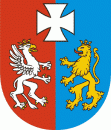 OS-I.7222.31.10.2018.DW						Rzeszów, 2018-08-21DECYZJADziałając na podstawie:art. 155 ustawy z dnia 14 czerwca 1960 r. Kodeks postępowania administracyjnego (Dz. U. z 2017 r., poz. 1257 ze zm.);art. 192, art. 378 ust. 2a pkt 1 ustawy z dnia 27 kwietnia 2001 r. Prawo ochrony środowiska (Dz. U. z 2018 r., poz. 799 ze zm.) w związku z § 2 ust.1 pkt 15 rozporządzenia Rady Ministrów z dnia 9 listopada 2010r. w sprawie przedsięwzięć mogących znacząco oddziaływać na środowisko (Dz. U. z 2016r., poz. 71);po rozpatrzeniu wniosku GOODRICH Aerospace Poland Sp. z o.o., ul. Żwirki i Wigury , 38-400 Krosno, z dnia 23 lipca 2018r., znak: 1671/2018 w sprawie zmiany decyzji Wojewody Podkarpackiego z dnia 25 września 2006r., znak ŚR.IV-6618-17/1/06, zmienionej decyzjami Marszałka Województwa Podkarpackiego z dnia 18 lipca 2008r., znak: RŚ.VI.7660-35/2/08, z dnia 20 września 2010r., znak: RŚ.VI.DW.7660/55-1/10, z dnia 22 lutego 2013r., znak: OS-I.7222.16.2.2013.DW, z dnia 21 maja 2013r., znak: OS-I.7222.63.3.2012.DW, z dnia 19 listopada 2014r., znak: OS-I.7222.16.24.2014.DW, z dnia 20 maja 2016r., znak: OS-I.7222.1.20.2015.DW i z dnia 15 stycznia 2018r., znak: OS-I.7222.26.15.2017.DW udzielającej GOODRICH Aerospace Poland Sp. z o.o., ul. Żwirki i Wigury , 38-400 Krosno REGON 180308959, NIP 6842540071 (wcześniej GOODRICH Krosno Sp. z o.o., REGON 370306649) pozwolenia zintegrowanego na prowadzenie instalacji galwanizerniorzekamI. Zmieniam za zgodą stron decyzję Wojewody Podkarpackiego z dnia 25 września 2006r., znak ŚR.IV-6618-17/1/06, zmienioną decyzjami Marszałka Województwa Podkarpackiego z dnia 18 lipca 2008r., znak: RŚ.VI.7660-35/2/08, z dnia 20 września 2010r., znak: RŚ.VI.DW.7660/55-1/10, z dnia 22 lutego 2013r., znak: OS-I.7222.16.2.2013.DW, z dnia 21 maja 2013r., znak: OS-I.7222.63.3.2012.DW , z dnia 19 listopada 2014r., znak: OS-I.7222.16.24.2014.DW, z dnia 20 maja 2016r., znak: OS-I.7222.1.20.2015.DW i z dnia 15 stycznia 2018r., znak: OS-I.7222.26.15.2017.DW udzielającą GOODRICH Aerospace Poland Sp. z o.o., ul. Żwirki i Wigury , 38-400 Krosno REGON 180308959, NIP 6842540071 (wcześniej GOODRICH Krosno Sp. z o. o., REGON 370306649) pozwolenia zintegrowanego na prowadzenie instalacji galwanizerni, w następujący sposób:I.1. W tabeli nr 3a wiersze o liczbie porządkowej 6 i 14 otrzymują brzmienie:„Tabela nr 3a Odpady niebezpieczneI.2. W tabeli nr 9a wiersze o liczbie porządkowej 6 i 14 otrzymują brzmienie:„Tabela nr 9aII. Pozostałe warunki decyzji pozostają bez zmianUzasadnieniePismem z dnia 23 lipca 2018r, znak: 1671/2018 (data wpływu: 30 lipca 2018r.) GOODRICH Aerospace Poland Sp. z o. o., ul. Żwirki i Wigury 6a, 38-400 Krosno zwróciła się z wnioskiem o zmianę decyzji Wojewody Podkarpackiego z dnia 25 września 2006r., znak: ŚR.IV-6618-17/1/06, zmienionej decyzjami Marszałka Województwa Podkarpackiego z dnia 18 lipca 2008r., znak: RŚ.VI.7660-35/2/08, z dnia 20 września 2010r., znak: RŚ.VI.DW.7660/55-1/10, z dnia 22 lutego 2013r., znak: OS-I.7222.16.2.2013.DW, z dnia 21 maja 2013r., znak: OS-I.7222.63.3.2012.DW, z dnia 19 listopada 2014r., znak: OS-I.7222.16.24.2014.DW, z dnia 20 maja 2016r., znak: OS-I.7222.1.20.2015.DW i z dnia 15 stycznia 2018r., znak: OS-I.7222.26.15.2017.DW udzielającej GOODRICH Aerospace Poland Sp. z o.o., ul. Żwirki i Wigury , 38-400 Krosno REGON 180308959, NIP 6842540071 (wcześniej GOODRICH Krosno Sp. z o.o., REGON 370306649) pozwolenia zintegrowanego na prowadzenie instalacji galwanizerni. Wniosek Spółki został umieszczony w publicznie dostępnym wykazie danych o dokumentach zawierających informacje o środowisku i jego ochronie pod numerem 555/2018. Funkcjonująca w Spółce instalacja została zakwalifikowana zgodnie pkt 2 ppkt 7 załącznika do rozporządzenia Ministra Środowiska z dnia 27 sierpnia 2014r. w sprawie rodzajów instalacji mogących powodować znaczne zanieczyszczenie poszczególnych elementów przyrodniczych albo środowiska jako całości, jako instalacja służąca do powierzchniowej obróbki metali lub materiałów z tworzyw sztuczny z wykorzystaniem procesów elektrolitycznych lub chemicznych, gdzie całkowita pojemność wanien procesowych przekracza .Instalacja zaliczana jest zgodnie z § 2 ust.1 pkt 15 rozporządzenia Rady Ministrów z dnia 9 listopada 2010r. w sprawie określenia rodzajów przedsięwzięć mogących znacząco oddziaływać na środowisko (Dz. U. z 2016r., poz. 71) do przedsięwzięć mogących zawsze znacząco oddziaływać na środowisko. Tym samym, zgodnie z art. 183 w związku z art. 378 ust. 2a ustawy Prawo ochrony środowiska właściwym w sprawie jest marszałek województwa.Pismem z dnia 1 sierpnia 2018r., znak: OS-I.7222.31.10.2018.DW zawiadomiono o wszczęciu postępowania administracyjnego w sprawie zmiany pozwolenia zintegrowanego dla ww. instalacji.Zgodnie z art. 209 ust.1 oraz  art. 212 ustawy Poś wersja elektroniczna wniosku została przesłana Ministrowi Środowiska przy piśmie z dnia 1 sierpnia 2018r., znak: OS-I.7222.31.10.2018.DW.Po analizie przedłożonej dokumentacji stwierdzono, że przedstawia ona w sposób dostateczny wszystkie zagadnienia istotne z punktu widzenia ochrony środowiska wynikające z art. 208 i art.184 Poś. Przedmiotem wniosku jest uzupełnienie zapisów dotyczących tymczasowego magazynowania odpadów ciekłych zbieranych z posadzki w obszarze starej galwanizerni i ich próżniejszego magazynowania w  zbiornikach zlokalizowanych na antresoli w hali galwanizerni. Odpady te  generowane będą  podczas ewentualnego przelania płuczki lub rozszczelnienia wanny galwanicznej w hali galwanizerni. Hala ta posiada szczelną chemoodporną posadzkę, pełniącą jednocześnie funkcję tacy odciekowej z czujnikami poziomu płynów. Taca odciekowa w hali galwanizerni podzielona jest na poszczególne sekcje (cyjankowe, chromowe, kwaśno – alkaliczne), którymi  ewentualne wycieki w zależności od charakteru ścieków/kąpieli kierowane będą do odpowiednich studzienek bezodpływowych, w których znajdują się pompy, a stamtąd następuje przepompowanie ich do odpowiednich zbiorników. Poziom płynu we wszystkich zbiornikach jest monitorowany. Po przekroczeniu dopuszczalnego poziomu napełnienia następuje wygenerowanie komunikatu o konieczności odbioru odpadu przez firmę zewnętrzną. Po dokonaniu analizy przedstawionej dokumentacji uznano, że wnioskowana zmiana pozwolenia nie jest istotną zmianą w rozumieniu art. 3 pkt 7 oraz art.  214 ust.3  ustawy Prawo ochrony środowiska. Wprowadzone zmiany obowiązującego pozwolenia zintegrowanego nie zmieniają ustaleń dotyczących spełnienia wymogów wynikających z najlepszych dostępnych technik. W Spółce funkcjonuje System Zarządzania Jakością zgodny z ISO 9001, co zapewnia ciągły nadzór, w tym także nad całokształtem oddziaływań na środowisko. Ponadto na podstawie wniosku uznano, że instalacja nadal będzie spełniać wymogi prawne w zakresie emisji gazów i pyłów do powietrza, emisji ścieków do wód i hałasu do środowiska, a gospodarka odpadami prowadzona będzie prawidłowo. Analizując wskazane powyżej okoliczności ustalono, że zachowane będą standardy jakości środowiska oraz, że wprowadzone zmiany w pozwoleniu zintegrowanym nie zmienią ustaleń dotyczących spełnienia wymogów wynikających z najlepszych dostępnych technik (BAT), o których mowa w art. 204 ust.1 w związku z art. 207 ustawy Prawo ochrony środowiska.  Zachowane są również standardy jakości środowiska.Za wprowadzeniem w decyzji zmian wnioskowanych zgodnie z art. 155 ustawą Kpa, przemawia słuszny interes Strony. Biorąc powyższe pod uwagę orzeczono jak w sentencji decyzji Zgodnie z art. 10 § 1 Kpa organ zapewnił stronie czynny udział w każdym stadium postępowania a przed wydaniem decyzji umożliwił wypowiedzenie się co do zebranych materiałów.PouczenieOd niniejszej decyzji służy odwołanie do Ministra Środowiska za pośrednictwem Marszałka Województwa Podkarpackiego w terminie 14 dni od dnia doręczenia decyzji.W trakcie biegu terminu do wniesienia odwołania stronie przysługuje prawo do zrzeczenia się odwołania, które należy wnieść do Marszałka Województwa Podkarpackiego. Z dniem doręczenia Marszałkowi Województwa Podkarpackiego oświadczenia o zrzeczeniu się prawa do wniesienia odwołania niniejsza decyzja staje się ostateczna i prawomocna.Opłata skarbowa w wys. 1005,50 zł. uiszczona w dniu 26.07.2018 r.na rachunek bankowy: Nr 17 1020 4391 2018 0062 0000 0423 Urzędu Miasta RzeszowaOtrzymują:  1. Goodrich Aerospace Poland Sp. z o.o. ul. Żwirki i Wigury 6a, 38-400 Krosno 2.OS-I - a/aDo wiadomości:1.Minister Środowiska  ul. Wawelska 52/54, 00-922 Warszawa2.Podkarpacki Wojewódzki Inspektor Ochrony Środowiska,  ul. Langiewicza 26, 35-101 RzeszówLp.Kod odpaduRodzaj odpaduŹródło powstawania odpaduPodstawowy skład chemiczny odpadu i właściwości odpaduIlośćMg/rok6.11 01 06*Odpady zawierające kwasy inne niż wymienione w 11 01 05Galwanizernia linie technologiczneStan skupienia –ciekły, zanieczyszczone kwaśne kąpiele galwaniczne – H3PO4, H3CrO3 oraz stężone ścieki chromowe i kwaśno-alkaliczne zbierane z odpowiednich studzienek bezodpływowych z obszaru starej galwanizerni. Symbol właściwości: H890,014.11 03 01*Odpady zawierające cyjankiGalwanizernia linie technologiczneStan skupienia – ciekły, zużyte kąpiele i osady techniczne z galwanizerni zawierające wolne cyjanki oraz stężone ścieki cyjankowe zbierane ze studzienki bezodpływowej z obszaru starej galwanizerni. Symbol właściwości: H625,0Lp.Kod odpaduRodzaj odpaduSposoby i miejsca magazynowania odpadów6.11 01 06*Odpady zawierające kwasy inne niż wymienione w 11 01 05Odpady magazynowane będą w szczelnych pojemnikach z tworzyw sztucznych opisanych kodem i nazwą odpadów o pojemności 1000 l w magazynie odpadów oraz w zbiornikach zbierających ścieki z odpowiednich studzienek bezodpływowych z obszaru starej galwanizerni, zlokalizowanych na antresoli:- zbiornik na ścieki chromowe o pojemności 10 m3- zbiornik na ścieki kwaśno-alkaliczne o pojemności 5 m3),opisane kodem i nazwą odpadów. 14.11 03 01*Odpady zawierające cyjankiOdpady magazynowane będą w szczelnych pojemnikach z tworzyw sztucznych (1000 l) opisanych kodem i nazwą odpadów odpornych na działanie substancji w nich przechowywanych i zmagazynowane w magazynie odpadów oraz w zbiorniku o pojemności 5 m3 zbierającym ścieki cyjankowe ze studzienki bezodpływowej, zlokalizowanym na antresoli w obszarze starej galwanizerni, opisany kodem i nazwą odpadów.